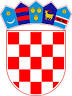 REPUBLIKA HRVATSKAOSJEČKO-BARANJSKA ŽUPANIJAOPĆINA ČEPINCENTAR ZA KULTURU ČEPINNatječajno povjerenstvo za imenovanjeravnatelja Centra za kulturu ČepinUr.br:    98/2016.Čepin, __17. listopada 2016.Temeljem članka 40. i 41. Zakona o ustanovama („Narodne novine“, broj 76/93., 29/97., 47/99. i 35/08.), članka 3., 6. i 7. Zakona o upravljanju javnim ustanovama u kulturi („Narodne novine“, broj 96/01.) i članka 18. i 19. Statuta Centra za kulturu Čepin, Natječajno povjerenstvo za imenovanje ravnatelja Centra za kulturu Čepin, raspisujeJAVNI NATJEČAJza imenovanje ravnatelja/ravnateljice Centra za kulturu ČepinKandidati za ravnatelja/ravnateljicu Centra za kulturu Čepin moraju imati visoku stručnu spremu društvenog usmjerenja, najmanje pet godina radnog iskustva i odlikovati se stručnim, radnim i organizacijskim sposobnostima.Iznimno, za ravnatelja/ravnateljicu javne ustanove u kulturi Centar za kulturu Čepin može se imenovati i osoba koja, pored gore navedenih uvjeta, nema visoku stručnu spremu, ako je istaknuti i priznati stručnjak na području kulture i s najmanje deset godina radnog staža.Ravnatelj/ravnateljicu imenuje Općinsko vijeće Općine Čepin na razdoblje od četiri godine.U prijavi na natječaj navode se osobni podaci podnositelja/podnositeljice (osobno ime, OIB, datum i mjesto rođenja, adresa stanovanja, broj telefona ili mobitela, po mogućnosti adresa elektroničke pošte).Uz prijavu na natječaj, kandidati su dužni dostaviti dokaze o ispunjavanju propisanih uvjeta:dokaz o stečenom obrazovanju (diploma),dokaz o stručnim, radnim i organizacijskim sposobnostima za obavljanje poslova ravnatelja/ravnateljice (rješenje o rasporedu, rješenje/odluku o imenovanju, ugovor o radu ili potvrda ranijih poslodavaca koja sadrži podatke o vrsti poslova koje je obavljao, stručnoj spremi i struci potrebnoj za obavljanje tih poslova i vremensko razdoblje u kojem je obavljao navedene poslove),dokaz o radnom stažu (potvrda o podacima evidentiranim u matičnoj evidenciji Hrvatskog zavoda za mirovinsko osiguranje),Uz dokaze o ispunjavanju propisanih uvjeta kandidati su dužni priložiti i:životopis,presliku važeće osobne iskaznice,uvjerenje nadležnog općinskog suda da se protiv kandidata ne vodi kazneni ili istražni postupak (ne starije od 6 mjeseci),prijedlog programa rada te osobno viđenje organizacije i poslovanja Centra za kulturu Čepin za naredno četverogodišnje razdoblje.Na natječaj se mogu javiti osobe oba spola.Svi traženi dokumenti mogu biti neovjerene preslike.Kandidat koji bude predložen za imenovanje, dužan je dostaviti originale ili ovjerene preslike dokumenata koje je uz prijavu dostavio u neovjerenoj preslici.Rok za podnošenje prijava je osam dana od dana objave natječaja u dnevnom listu „Glas Slavonije“. Nepravovremene i nepotpune prijave neće se razmatrati.O rezultatima natječaja kandidati će biti obaviješteni pisanim putem u roku ne duljem od 45 dana od dana isteka roka za podnošenje prijava.Pisane prijave s prilozima, navedenim u tekstu natječaja, dostavljaju se poštom, bez naznake pošiljatelja na omotnici, na adresu: Centar za kulturu Čepin, K. Zvonimira 96, 31431 Čepin, s naznakom „Ne otvaraj - prijava na javni natječaj za imenovanje ravnatelja/ravnateljice".NATJEČAJNO POVJERENSTVO